GEGEVENS ENTITEIT TOEVOEGENGEGEVENS ENTITEIT TOEVOEGEN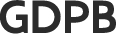 Gemeenschappelijke Dienst voor Preventie en Bescherming (GDPB)Havenlaan 881000 BRUSSELT 02 553 01 22gdpb@vlaanderen.be Gemeenschappelijke Dienst voor Preventie en Bescherming (GDPB)Havenlaan 881000 BRUSSELT 02 553 01 22gdpb@vlaanderen.be VEILIGHEIDSINSTRUCTIEKAARTArbeidsmiddel / PBM / CBM / chemische agentia (schrappen wat niet past)VEILIGHEIDSINSTRUCTIEKAARTArbeidsmiddel / PBM / CBM / chemische agentia (schrappen wat niet past)VEILIGHEIDSINSTRUCTIEKAARTArbeidsmiddel / PBM / CBM / chemische agentia (schrappen wat niet past)VEILIGHEIDSINSTRUCTIEKAARTArbeidsmiddel / PBM / CBM / chemische agentia (schrappen wat niet past)VEILIGHEIDSINSTRUCTIEKAARTArbeidsmiddel / PBM / CBM / chemische agentia (schrappen wat niet past)OmschrijvingToepassingMerkTypeUitsluitend te gebruiken voor werkzaamheden die bepaald zijn in de gebruikershandleiding. Deze veiligheidsinstructiekaart is opgemaakt voor werknemers.Uitsluitend te gebruiken voor werkzaamheden die bepaald zijn in de gebruikershandleiding. Deze veiligheidsinstructiekaart is opgemaakt voor werknemers.Uitsluitend te gebruiken voor werkzaamheden die bepaald zijn in de gebruikershandleiding. Deze veiligheidsinstructiekaart is opgemaakt voor werknemers.Uitsluitend te gebruiken voor werkzaamheden die bepaald zijn in de gebruikershandleiding. Deze veiligheidsinstructiekaart is opgemaakt voor werknemers.Uitsluitend te gebruiken voor werkzaamheden die bepaald zijn in de gebruikershandleiding. Deze veiligheidsinstructiekaart is opgemaakt voor werknemers.TOEPASSELIJKE PICTOGRAMMEN – VERPLICHTE INDIVIDUELE UITRUSTINGTOEPASSELIJKE PICTOGRAMMEN – VERPLICHTE INDIVIDUELE UITRUSTINGTOEPASSELIJKE PICTOGRAMMEN – VERPLICHTE INDIVIDUELE UITRUSTINGTOEPASSELIJKE PICTOGRAMMEN – VERPLICHTE INDIVIDUELE UITRUSTINGTOEPASSELIJKE PICTOGRAMMEN – VERPLICHTE INDIVIDUELE UITRUSTINGTOEPASSELIJKE PICTOGRAMMEN – VERPLICHTE INDIVIDUELE UITRUSTINGTOEPASSELIJKE PICTOGRAMMEN – VERPLICHTE INDIVIDUELE UITRUSTING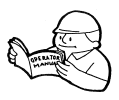 Veiligheidskledij verplichtVeiligheids-schoenen verplichtGeschikte handschoenen verplichtVeiligheids-helm verplichtOog-bescherming verplicht.AlgemeneLees de handleiding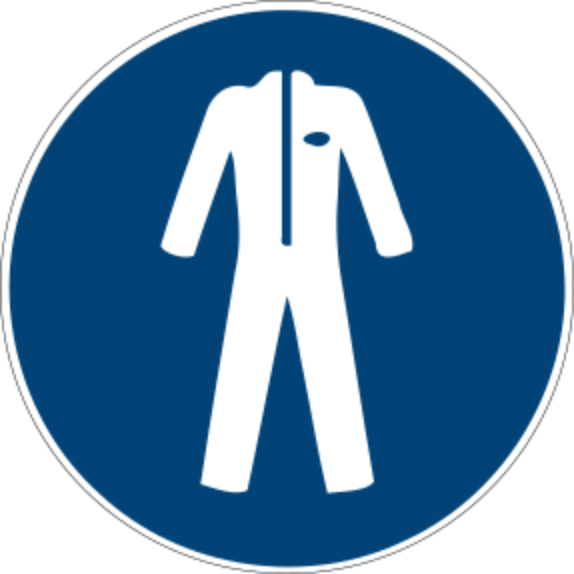 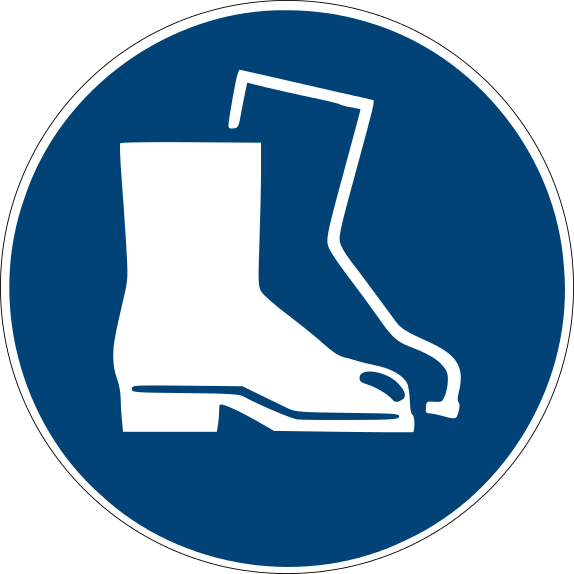 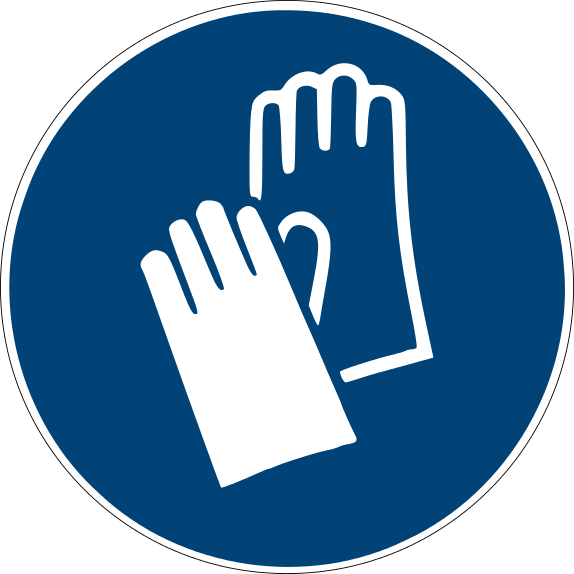 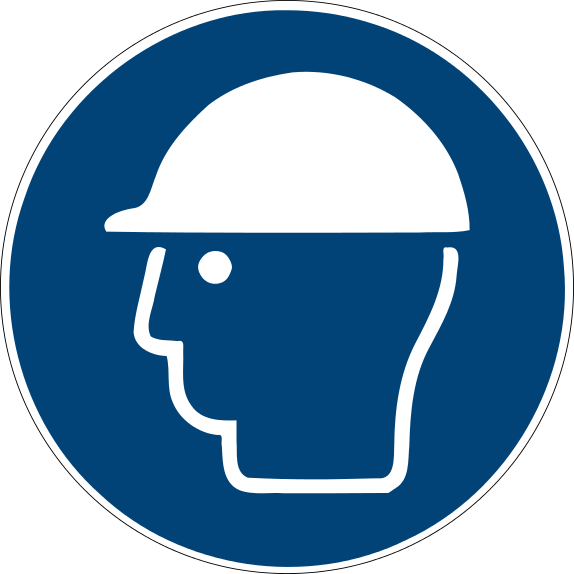 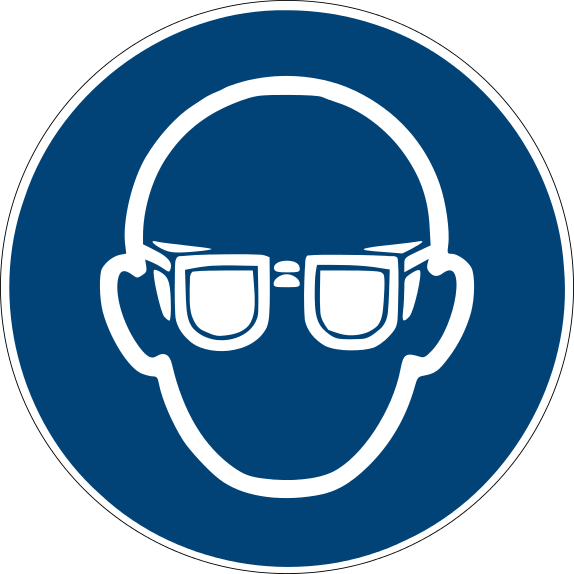 SpecifiekeVul aan/schrap wat niet past. Vul aan/schrap wat niet past. Vul aan/schrap wat niet past. Vul aan/schrap wat niet past. Vul aan/schrap wat niet past. Vul aan/schrap wat niet past. Vul aan/schrap wat niet past. VOORKOMINGMAATREGELENVul aan/schrap wat niet pastVOORKOMINGMAATREGELENVul aan/schrap wat niet pastVOORKOMINGMAATREGELENVul aan/schrap wat niet pastVOORKOMINGMAATREGELENVul aan/schrap wat niet pastVOORKOMINGMAATREGELENVul aan/schrap wat niet pastVOORKOMINGMAATREGELENVul aan/schrap wat niet pastVOORKOMINGMAATREGELENVul aan/schrap wat niet pastAlgemene veiligheidsvoorschriftenToestel uitsluitend te bedienen / af te stellen door 1 persoon met voldoende opleiding en onder toezicht.Lees aandachtig de handleiding en volg de door de leverancier aanbevolen veiligheids- en onderhoudsrichtlijnen.De handleiding en veiligheidsinstructiekaart vormen steeds één geheel.Controleer voor elk gebruik op mogelijke zichtbare gebreken. Bij twijfel niet gebruiken en advies inwinnen bij een bevoegd persoon.TransportToestel leegmaken en reinigen voor transport.Vóór het gebruikGa na…Check......Tijdens het gebruikZorg voor een werkomgeving zonder hindernissen.…Na het gebruikRuim de werkpost op.Reinig het toestel.Onderhoud en herstellingEnkel uit te voeren door bevoegd personeel.Uitsluitend uit te voeren bij spanningsloze (stekker uit of werkschakelaar op) machine.Gebruik enkel de vervangonderdelen die door de fabrikant zijn voorgeschreven.Houd een register van onderhoud en herstelling bij.AandachtspuntenSDS-fiche (i. g. v. chemische agentia)…EHBO(igv chemische agentia)Veelvuldig spoelen……VOOR GEZIENPreventieadviseurHandtekening:Preventieadviseur-arbeidsartsHandtekening:(optioneel) datum en vermelding advies GDPB: (optioneel) datum en vermelding advies arbeidsarts: OPGESTELD DOOR Handtekening:Versie: